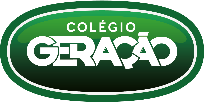 LEITURAS OBRIGATÓRIAS – ENSINO MÉDIODISCIPLINA – LITERATURATURMAS – 1ªS SÉRIES A e BTURMAS – 1ªS SÉRIES A e BTURMAS – 1ªS SÉRIES A e BTURMAS – 1ªS SÉRIES A e BTURMAS – 1ªS SÉRIES A e BTRIMESTRETÍTULOAUTOREDITORADATA DA AVALIAÇÃO1ºCRÔNICAS PARA LER NA ESCOLA  Não está disponível em domínio públicoZUENIR VENTURACOMPANHIA DAS LETRAS1º/04 (1ªA)08/04 (1ªB)1ºHIBISCO ROXO https://docero.com.br/doc/-80ecc#80eccCHIMANANDA NGOZI ADICHIECOMPANHIA DAS LETRAS22/04 (1ªB)29/04 (1ªA)2ºCRÔNICAS PARA JOVENS Não está disponível em domínio públicoMARINA COLASANTIGLOBAL14/06 (1ªA)2ºO HOMEM QUE SABIA JAVANÊS Não está disponível em domínio públicoLIMA BARRETO ATUAL14/06 (1ªB)3ºAGOSTOhttp://lelivros.love/book/download-livro-agosto-rubem-fonseca-em-epub-mobi-e-pdf/RUBEM FONSECAAGIR3ºPARA VIVER UM GRANDE AMORhttps://docero.com.br/doc/-sx5ee0#sx5ee0VINÍCIUS DE MORAESCOMPANHIA DAS LETRASTURMAS – 2ªS SÉRIES A e BTURMAS – 2ªS SÉRIES A e BTURMAS – 2ªS SÉRIES A e BTURMAS – 2ªS SÉRIES A e BTURMAS – 2ªS SÉRIES A e BTRIMESTRETÍTULOAUTOREDITORADATA DA AVALIAÇÃO1ºCAPITÃES DE AREIAhttps://docero.com.br/doc/-ec00v0#ec00v0JORGE AMADOCOMPANHIA DAS LETRAS1º/041ºLUCÍOLAhttps://docero.com.br/doc/-c011xe#c011xeJOSÉ DE ALENCARMARTIN CLARET29/042ºMEMÓRIAS PÓSTUMAS DE BRÁS CUBAS https://docero.com.br/doc/-8x55v0#8x55v0MACHADO DE ASSISATICA14/062ºOS BRUZUNDANGAShttps://docero.com.br/doc/-n55v1x#n55v1xLIMA BARRETOATICA24/063ºHAMLEThttp://www.ebooksbrasil.org/adobeebook/hamlet.pdfWILLIAN SHAKESPEARE CIA DAS LETRAS3ºMISSAL BROQUEIShttps://docero.com.br/doc/-5115ec#5115ecCRUZ E SOUSAMARTINS FONTES